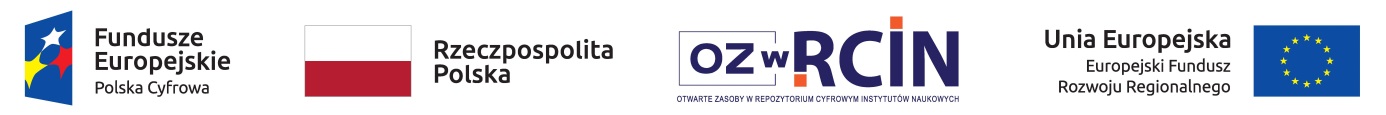 Specyfikacja istotnychwarunków zamówieniaPrzetarg nieograniczonyna dostawę, montaż sprzętu do digitalizacji z peryferiami i oprogramowaniem oraz zestawów do digitalizacji zbiorów zielnikowychPostępowanie podlega dofinansowaniu Projektu POPC.02.03.01-00-0029/2017„Otwarte Zasoby w Repozytorium Cyfrowym Instytutów Naukowych –OZwRCIN” i Programu Operacyjnego Polska Cyfrowa